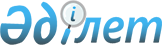 "Валюталарды айырбастаудың нарықтық бағамын айқындау және қолдану тәртібін белгілеу туралы" Қазақстан Республикасы Ұлттық Банкі Басқармасының 2013 жылғы 25 қаңтардағы № 15 қаулысына және Қазақстан Республикасы Қаржы министрінің 2013 жылғы 22 ақпандағы № 99 бұйрығына өзгерістер енгізу туралыҚазақстан Республикасы Ұлттық Банкі Басқармасының 2019 жылғы 26 маусымдағы № 100 және Қазақстан Республикасы Премьер-Министрінің Бірінші орынбасары - Қазақстан Республикасы Қаржы министрінің 2019 жылғы 27 маусымдағы № 640 бірлескен қаулысы мен бұйрығы. Қазақстан Республикасының Әділет министрлігінде 2019 жылғы 1 шілдеде № 18941 болып тіркелді.
      ЗҚАИ-ның ескертпесі!
Осы бұйрық 01.07.2019 бастап қолданысқа енгізіледі.
      2017 жылғы 25 желтоқсандағы "Салық және бюджетке төленетін басқа да міндетті төлемдер туралы" Қазақстан Республикасы Кодексінің (Салық кодексі) 1-бабы 1-тармағының 11) тармақшасына сәйкес, Қазақстан Республикасының нормативтік құқықтық актілерін жетілдіру мақсатында Қазақстан Республикасы Ұлттық Банкінің Басқармасы ҚАУЛЫ ЕТЕДІ және Қазақстан Республикасының Қаржы министрі БҰЙЫРАДЫ:
      1. "Валюталарды айырбастаудың нарықтық бағамын айқындау және қолдану тәртібін белгілеу туралы" Қазақстан Республикасы Ұлттық Банкі Басқармасының 2013 жылғы 25 қаңтардағы № 15 қаулысына және Қазақстан Республикасы Қаржы министрінің 2013 жылғы 22 ақпандағы № 99 бұйрығына (Нормативтік құқықтық актілерді мемлекеттік тіркеу тізілімінде № 8378 болып тіркелген, 2013 жылғы 6 маусымда "Заң газеті" газетінде № 82 (2283) жарияланған) мынадай өзгерістер енгізілсін:
      тақырыбы мынадай редакцияда жазылсын:
      "Валюта айырбастаудың нарықтық бағамын айқындау тәртібі туралы";
      кіріспесі мынадай редакцияда жазылсын:
      "2017 жылғы 25 желтоқсандағы "Салық және бюджетке төленетін басқа да міндетті төлемдер туралы" Қазақстан Республикасы Кодексінің (Салық кодексі) 1-бабы 1-тармағының 11) тармақшасына сәйкес Қазақстан Республикасы Ұлттық Банкінің Басқармасы ҚАУЛЫ ЕТЕДІ және Қазақстан Республикасының Қаржы министрі БҰЙЫРАДЫ:";
      1-тармақтың бірінші бөлігі мынадай редакцияда жазылсын:
      "1. Валюталарды айырбастаудың нарықтық бағамы "Қазақстан қор биржасы" акционерлік қоғамы (бұдан әрі - биржа) шетел валюталарымен сауда-саттық жүргізетін жұмыс күндері, мынадай тәртіппен күнделікті айқындалады:
      1) АҚШ доллары бойынша валюта айырбастаудың нарықтық бағамы теңгенің АҚШ долларына қатысты Нұр-Сұлтан қаласының уақытымен сағат 15-30-дағы жағдай бойынша қалыптасқан орташа алынған биржалық бағамы ретінде айқындалады;
      2) басқа шетел валюталары бойынша валюталарды айырбастаудың теңгеге қатысты нарықтық бағамы АҚШ долларының теңгеге қатысты нарықтық бағамын және осы валюталардың ақпараттық агенттіктердің арналары бойынша алынған сұраныстың баға белгіленімдеріне сәйкес Нұр-Сұлтан қаласының уақытымен сағат 16-00-дегі жағдай бойынша қалыптасқан АҚШ долларына бағамдарын пайдалана отырып есептелген кросс-бағам ретінде айқындалады.".
      2. Бухгалтерлік есеп департаменті (Рахметова С.К.) Қазақстан Республикасының заңнамасында белгіленген тәртіппен:
      1) Заң департаментімен (Сәрсенова Н.В.) бірлесіп осы қаулыны және бұйрықты Қазақстан Республикасының Әділет министрлігінде мемлекеттік тіркеуді;
      2) осы қаулы және бұйрық мемлекеттік тіркелген күннен бастап күнтізбелік он күн ішінде оларды қазақ және орыс тілдерінде Қазақстан Республикасы Әділет министрлігінің "Қазақстан Республикасының Заңнама және құқықтық ақпарат институты" шаруашылық жүргізу құқығындағы республикалық мемлекеттік кәсіпорнына ресми жариялау және Қазақстан Республикасы нормативтік құқықтық актілерінің эталондық бақылау банкіне енгізу үшін жіберуді;
      3) осы қаулыны және бұйрықты ресми жарияланғаннан кейін Қазақстан Республикасы Ұлттық Банкінің ресми интернет-ресурсына орналастыруды;
      4) осы қаулы және бұйрық мемлекеттік тіркелгеннен кейін он жұмыс күні ішінде Заң департаментіне осы қаулының осы тармағының 2), 3) тармақшаларында және 3-тармағында көзделген іс-шаралардың орындалуы туралы мәліметтерді ұсынуды қамтамасыз етсін.
      3. Сыртқы коммуникациялар департаменті - Ұлттық Банктің баспасөз қызметі осы қаулы және бұйрық мемлекеттік тіркелгеннен кейін күнтізбелік он күн ішінде олардың көшірмелерін мерзімді баспасөз басылымдарында ресми жариялауға жіберуді қамтамасыз етсін.
      4. Осы қаулының және бұйрықтың орындалуын бақылау Қазақстан Республикасының Ұлттық Банкі Төрағасының орынбасары Д.Т. Ғалиеваға жүктелсін.
      5. Осы қаулы және бұйрық ресми жариялануға тиіс және 2019 жылғы 1 шілдеден бастап қолданысқа енгізіледі.
					© 2012. Қазақстан Республикасы Әділет министрлігінің «Қазақстан Республикасының Заңнама және құқықтық ақпарат институты» ШЖҚ РМК
				
Қазақстан Республикасы Ұлттық

Банкінің Төрағасы
Қазақстан Республикасы Премьер-Министрінің

бірінші орынбасары - Қазақстан Республикасының

Қаржы министрі
_____________Е. Досаев
________________Ә. Смайылов